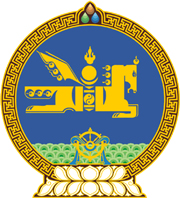 МОНГОЛ УЛСЫН ХУУЛЬ2019 оны 11 сарын 13 өдөр                                                                  Төрийн ордон, Улаанбаатар хотАГААРЫН ТУХАЙ ХУУЛИЙН ЗАРИМ ЗҮЙЛ ХҮЧИНГҮЙ БОЛСОНД ТООЦОХ ТУХАЙ1 дүгээр зүйл.Агаарын тухай хуулийн 291 дүгээр зүйлийг хүчингүй болсонд тооцсугай.2 дугаар зүйл.Энэ хуулийг Засгийн газрын тусгай сангийн тухай хууль /Шинэчилсэн найруулга/ хүчин төгөлдөр болсон өдрөөс эхлэн дагаж мөрдөнө.	МОНГОЛ УЛСЫН 	ИХ ХУРЛЫН ДАРГА			    Г.ЗАНДАНШАТАР